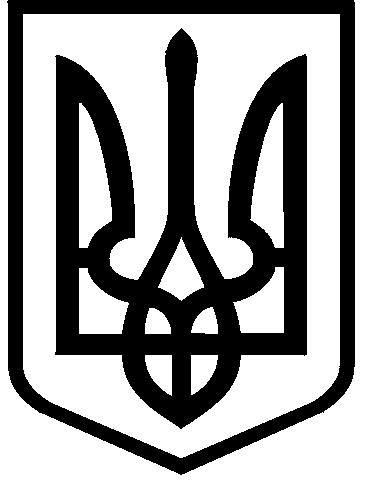 КИЇВСЬКА МІСЬКА РАДАII сесія  IX скликанняРІШЕННЯ____________№_______________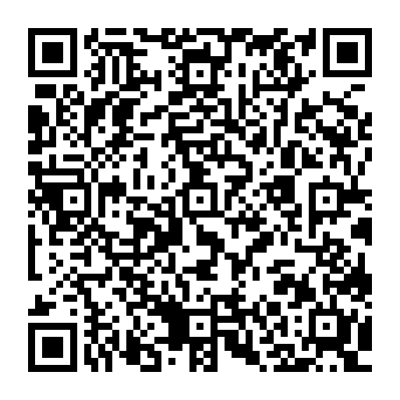 Відповідно до статей 9, 20, 83, 93, 116, 122, 123, 124, 141 186 Земельного кодексу України, статей 1212, 1214 Цивільного кодексу України, Закону України «Про оренду землі», Закону України «Про внесення змін до деяких законодавчих актів України щодо розмежування земель державної та комунальної власності», пункту 34 частини першої статті 26 Закону України «Про місцеве самоврядування в Україні», розглянувши проєкт землеустрою щодо відведення земельної ділянки (зміна цільового призначення) та заяву ТОВАРИСТВА З ОБМЕЖЕНОЮ ВІДПОВІДАЛЬНІСТЮ «БІЗНЕС ДЕВЕЛОПМЕНТ КОМПАНІ»  від 06.01.2022 № 50104-006594449-031-03, Київська міська радаВИРІШИЛА:1. Припинити Київському обласному комунальному підприємству «Київоблкіно» право постійного користування земельною ділянкою площею 0,5427 га (кадастровий номер 8000000000:79:376:0017) на вул. Васильківській, 3 у Голосіївському районі міста Києва, наданою на підставі рішення Київської міської ради від 27.10.2005 № 340/3801 (право користування якою посвідчено державним актом на право постійного користування земельною ділянкою 
від 06.07.2006 № 07-9-00044) (заява про відмову від права постійного користування землею від 08.07.2021 № 395).2. Затвердити проєкт землеустрою щодо відведення земельної ділянки, цільове призначення якої змінюється (кадастровий номер 8000000000:79:376:0017) на вул. Васильківській, 3 у Голосіївському районі 
м. Києва Товариству з обмеженою відповідальністю «БІЗНЕС ДЕВЕЛОПМЕНТ КОМПАНІ» (категорія земель – землі житлової та громадської забудови, код виду цільового призначення – 02,10), заява ДЦ від 06.01.2022 
№ 50104-006594449-031-03, справа № 765275397.3. Змінити цільове призначення земельної ділянки площею 0,5427 га (кадастровий номер 8000000000:79:376:0017) на вул. Васильківській, 3 у Голосіївському районі міста Києва та дозволити її використання для будівництва, експлуатації та обслуговування житлових будинків з багатофункціональним комплексом.4. Передати ТОВАРИСТВУ З ОБМЕЖЕНОЮ ВІДПОВІДАЛЬНІСТЮ «БІЗНЕС ДЕВЕЛОПМЕНТ КОМПАНІ», за умови виконання пункту 5 цього рішення, в оренда на 5 років земельну ділянку площею 0,5427 га (кадастровий номер 8000000000:79:376:0017, витяг з Державного земельного кадастру про земельну ділянку від 30.12.2021 № НВ-8001465682021) для будівництва, експлуатації та обслуговування житлових будинків з багатофункціональним комплексом (код виду цільового призначення – 02.10. для будівництва і обслуговування багатоквартирного житлового будинку з об’єктами торгово-розважальної та ринкової інфраструктури) на вул. Васильківській, 3 у Голосіївському районі міста Києва із земель комунальної власності територіальної громади міста Києва.5. ТОВАРИСТВУ З ОБМЕЖЕНОЮ ВІДПОВІДАЛЬНІСТЮ «БІЗНЕС ДЕВЕЛОПМЕНТ КОМПАНІ»:5.1. Виконувати обов’язки землекористувача відповідно до вимог статті 96 Земельного кодексу України.5.2. У місячний строк надати до Департаменту земельних ресурсів виконавчого органу Київської міської ради (Київської міської державної адміністрації) документи, визначені законодавством України, необхідні для укладання договору оренди земельної ділянки.5.3. Питання майнових відносин вирішувати в установленому порядку.5.4. Забезпечити вільний доступ для прокладання нових, ремонту та експлуатації існуючих інженерних мереж і споруд, що знаходяться в межах земельної ділянки.5.5. Під час використання земельної ділянки дотримуватися обмежень у її використанні, зареєстрованих у Державному земельному кадастрі. 5.6. Питання сплати відновної вартості зелених насаджень або укладання охоронного договору на зелені насадження вирішувати відповідно до рішення Київської міської ради від 27 жовтня 2011 року № 384/6600 «Про затвердження Порядку видалення зелених насаджень на території міста Києва» (із змінами і доповненнями).5.7. У разі необхідності проведення реконструкції чи нового будівництва, питання оформлення дозвільної та проектної документації вирішувати в порядку, визначеному законодавством України.5.8. Сплатити безпідставно збереженні кошти за користування земельною ділянкою з моменту набуття права власності на об’єкти нерухомого майна, розташовані на ній, до моменту реєстрації права оренди на земельну ділянку у Державному реєстрі речових прав на нерухоме майно на підставі розрахунку Департаменту земельних ресурсів виконавчого органу Київської міської ради (Київської міської державної адміністрації).5.9. Департаменту земельних ресурсів виконавчого органу Київської міської ради (Київської міської державної адміністрації) вжити організаційно-правових заходів, щодо виконання пункту 5.8. цього рішення.6. Попередити землекористувача, що використання земельної ділянки не за цільовим призначенням тягне за собою припинення права користування нею відповідно до вимог статей 141, 143 Земельного кодексу України.7. Дане рішення втрачає чинність через дванадцять місяців з моменту його оприлюднення, у разі якщо протягом цього строку не укладений відповідний договір оренди земельної ділянки.8. Контроль за виконанням цього рішення покласти на постійну комісію Київської міської ради з питань архітектури, містобудування та земельних відносин.ПОДАННЯ:ПОГОДЖЕНО:ПОДАННЯ:Про передачу ТОВАРИСТВУ З ОБМЕЖЕНОЮ ВІДПОВІДАЛЬНІСТЮ «БІЗНЕС ДЕВЕЛОПМЕНТ КОМПАНІ» земельної ділянки в оренду для будівництва, експлуатації та обслуговування житлових будинків з багатофункціональним комплексом на вул. Васильківській, 3 у Голосіївському районі міста КиєваКиївський міський головаВіталій КЛИЧКОЗаступник голови Київської міської державної адміністраціїз питань здійснення самоврядних повноваженьПетро ОЛЕНИЧДиректор Департаменту земельних ресурсіввиконавчого органу Київської міської ради (Київської міської державної адміністрації)Валентина ПЕЛИХЗаступник директора Департаменту – начальник юридичного управління Департаменту земельних ресурсіввиконавчого органу Київської міської ради(Київської міської державної адміністрації)Марія ДЕГТЯРЕНКОПостійна комісія Київської міської ради з питань архітектури, містобудуваннята земельних відносинГоловаМихайло ТЕРЕНТЬЄВСекретарЮрій ФЕДОРЕНКОВ.о. начальника управління правового забезпечення діяльності  Київської міської радиВалентина ПОЛОЖИШНИКЗаступник голови Київської міської державної адміністраціїз питань здійснення самоврядних повноваженьПетро ОЛЕНИЧДиректор Департаменту земельних ресурсів виконавчого органу Київської міської ради (Київської міської державної адміністрації)Валентина ПЕЛИХПерший заступник директора Департаменту земельних ресурсів виконавчого органу Київської міської ради (Київської міської державної адміністрації)Віктор ДВОРНІКОВЗаступник директора Департаменту – начальник юридичного управління Департаменту земельних ресурсіввиконавчого органу Київської міської ради(Київської міської державної адміністрації)Марія ДЕГТЯРЕНКОЗаступник начальника управління землеустроюДепартаменту земельних ресурсіввиконавчого органу Київської міської ради(Київської міської державної адміністрації)Анна МІЗІННачальник четвертого відділууправління землеустроюДепартаменту земельних ресурсів виконавчого органу Київської міської ради (Київської міської державної адміністрації)Алла КУЗНЕЦОВА